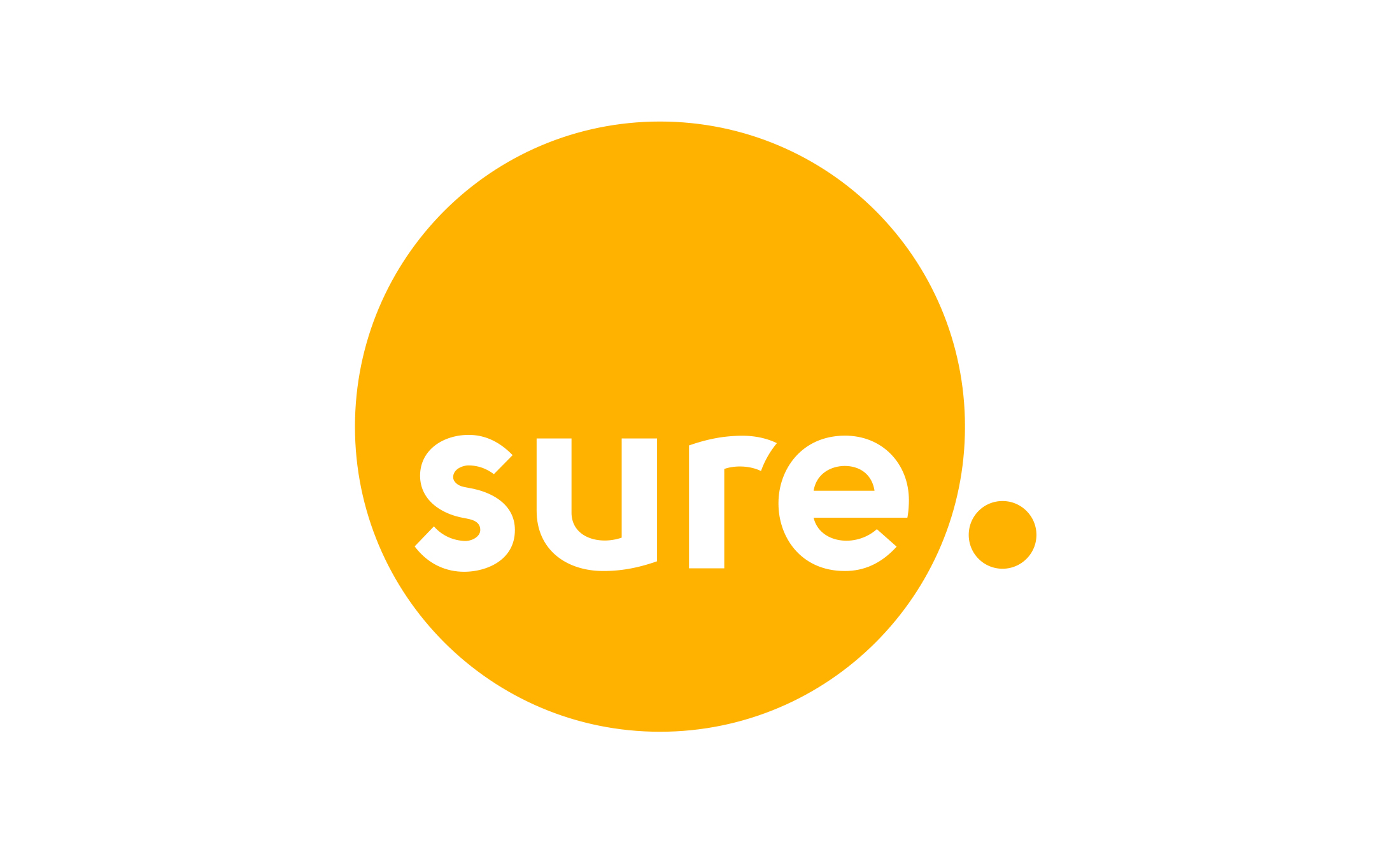 NEWS RELEASE20th September 2021Sure to provide WAN connection for Isle of Man Government Sure has been awarded a second significant contract from the Isle of Man Government, following a competitive tender process, for Managed Wide Area Network (WAN). The contract win follows Sure recently being appointed as sole provider for government internet services.Sure will now also be sole provider for Managed WAN services for all government sites in the east of the island, which includes Douglas and Onchan locations. This area contains critical and the highest-capacity requirements government has equating to around 120 locations in total. Sure will provide Managed WAN services to a number of key locations including healthcare, emergency services and schools.Mike Phillips, Sure’s chief executive in the Isle of Man, said that the new network will be of huge benefit to the government and the island as a whole. The Isle of Man Government wanted a solution that would underpin its digital transformation ambitions as it looks to digitise services for the benefit of islanders. “Our WAN solution, designed by our local Professional Services team, will deliver new levels of scalability and agility to the government while ensuring stability, resilience and increasing speed,” he said.“This new additional state-of-the-art service and award builds on our internet tender success last month resulting in Sure now being the Isle of Man Government’s key supplier of connectivity services encompassing mobile, internet and WAN.”These new services are enabled by Sure’s continued investment in its own fibre access network (FAN), a network of underground fibre cables designed to provide high-quality, fast internet speeds that is already used by many local businesses.“We’ve invested millions of pounds in the island’s telecoms infrastructure so we’re very pleased that the government has recognised the quality of our team and the strength of our network,” said Mr Phillips. ENDSIssued by Dan Gallienne, Orchard PR, 01481 251251, dan@orchardpr.comNotes to editors:About Surehttps://business.sure.com/Twitter: https://twitter.com/SureGuernseyhttps://twitter.com/SureIOMhttps://twitter.com/SureJerseyLinkedIn: https://www.linkedin.com/company/sure-businessWe are a supplier of telecommunication services with a focus on helping local and international businesses to thrive from Guernsey, Jersey and the Isle of Man. Our networks provide resilient connectivity that enables the islands’ digital economies and provides reliable links to the rest of the world. Our expert professional services team are experienced and qualified to design, install and manage world-class products and solutions including: voice and mobile, unified communications, offshore data centres, Cloud, managed security and network design. We work with a reputable set of partners including Microsoft, Cisco, Mimecast, Trustwave and Mitel to build the systems that our customers need to conduct global business seamlessly. We’re the local business telecoms partner of choice.  